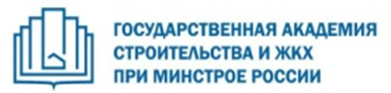 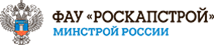 ______________________________________________________________________Программа повышения квалификации «Эффективная служба государственного заказчика», 72 ч.  По итогам обучения слушателю выдаются   Удостоверения о повышении квалификации установленного образца –   ФАУ «РосКапСтрой» Минстроя России.Обучение проводится в очно-заочной форме с применением дистанционных образовательных технологий и электронного обучения.Заявки на обучение направлять по электронной почте: ntp@roskapstroy.com.   Контактная информация: тел.: +7 (499) 147-55-99, +7 (910) 477-39-40.www.roskapstroy.com № ппНаименование модулей, дисциплин и темАк.часы (трудо-емкость)1.Законодательное регулирование в строительной отрасли (общие сведения; уровни регулирования; организации, осуществляющее регулирование).Основы и анализ последних изменений в градостроительном законодательстве. Техническое регулирование в строительстве.12.Техническое регулирование в строительстве.13.Комплексное развитие территории (ГрК РФ Глава 10. КОМПЛЕКСНОЕ РАЗВИТИЕ ТЕРРИТОРИИСтатья 64. Цели комплексного развития территорииСтатья 65. Виды комплексного развития территорииСтатья 66. Порядок принятия и реализации решения о комплексном развитии территорииСтатья 67. Решение о комплексном развитии территорииСтатья 68. Договор о комплексном развитии территорииСтатья 69. Порядок заключения договора о комплексном развитии территорииСтатья 70. Комплексное развитие территории по инициативе правообладателей)14.Государственные программы – понятие, виды, порядок формирования, реализации, основания для включения и т.д.Национальные проекты, государственные программы, федеральные целевые программы, федеральная адресная инвестиционная программа (основные понятия и общие сведения, планирование и порядок реализации, порядок формирования и условия включения объектов капитального строительства, мониторинг реализации и отчетность, достижение целевых показателей и контрольных точек, информационные ресурсы) ГРБС, определения и структура.Роль Министерства строительства и жилищно-коммунального хозяйства, Министерства экономического развития, Министерства финансов Российской Федерации и Федерального казначейства в финансовом обеспечении строительного процесса.25.Институты развития и их роль в развитии региона в рамках строительной отрасли25.1.Функции управления Регионального института развития: -определение видов деятельности в составе государственного сектора экономики по производству государственных услуг населению и регулированию экономики;-определение приоритетов и объемов инвестирования отдельных видов деятельности в составе государственного сектора экономики региона;- определение объема активов Регионального инвестиционного фонда и распределение активов;- разработка ГЧП-проектов в бюджетной сфере с целью привлечения частных инвестиций в государственный сектор экономики;- разработка отраслевых стратегий развития (программ развития по видам услуг населению);- организация деятельности по предоставлению государственных услуг населению или бизнесу, мер поддержки бизнесу;- распределение ресурсов в рамках установленного бюджета между подведомственными организациями госсектора экономики;- контроль за ходом реализации программ развития и выполнения государственных заданий по объему и качеству оказываемых населению услуг.5.2.Функции основной деятельности Регионального института развития: -привлечение инвесторов и презентация возможностей и инвестиционного потенциала региона для бизнес-сообщества;-экспертиза и отбор инвестиционных проектов для оказания мер поддержки в соответствии с критериями достижения целей Стратегии социально-экономического развития региона (отраслевая принадлежность);- предоставление услуг и мер поддержки: строительство инженерной и транспортной инфраструктуры; подбор земельных участков на территории региона, оказание содействия в привлечении;-финансирования банков, стратегических инвесторов и федеральных корпораций развития и прочее.6.Государственно-частное партнерство – понятие, виды, регулирование, эффективность 17.Инфраструктурные кредиты (Постановление Правительства РФ от 14.07.2021 N 1190 «Об утверждении Правил предоставления, использования и возврата субъектами Российской Федерации бюджетных кредитов, полученных из федерального бюджета на финансовое обеспечение реализации инфраструктурных проектов»; Письмо Минфина России N 09-01-10/82533, Казначейства России N 07-04-05/22-24833 от 12.10.2021 «О казначейском сопровождении средств, источником финансового обеспечения которых являются бюджетные кредиты, получаемые в 2021 году бюджетами субъектов Российской Федерации из федерального бюджета на финансовое обеспечение реализации инфраструктурных проектов»)28.Инфраструктурные облигации  (Постановление Правительства РФ от 31.12.2020 N 2459 (ред. от 07.07.2021) «Об утверждении Правил финансирования строительства (реконструкции) объектов инфраструктуры с использованием облигаций специализированных обществ проектного финансирования и о внесении изменения в Положение о Правительственной комиссии по региональному развитию в Российской Федерации»; Постановление Правительства РФ от 22.03.2021 N 439 «Об утверждении Правил предоставления субсидий из федерального бюджета акционерному обществу «ДОМ.РФ» в виде вкладов в имущество, не увеличивающих его уставный капитал, в целях финансового обеспечения (возмещения) затрат специализированных обществ проектного финансирования по выплате процентного (купонного) дохода по облигациям, Правил финансового обеспечения (возмещения) затрат специализированных обществ проектного финансирования по выплате процентного (купонного) дохода по облигациям и о внесении изменения в постановление Правительства Российской Федерации от 30 декабря 2017 г. N 1710»; Приказ Минстроя России от 29.01.2021 N 29/пр «Об утверждении положения о Межведомственной комиссии по отбору проектов строительства (реконструкции) объектов инфраструктуры при Министерстве строительства и жилищно-коммунального хозяйства Российской Федерации и порядка принятия Межведомственной комиссией решений об отборе проектов строительства и (или) реконструкции объектов инфраструктуры» (Зарегистрировано в Минюсте России 31.03.2021 N 62938) 29.Жизненный цикл ОКС.Обеспечение эффективности капитальных вложений на всем жизненном цикле объектов капитального строительства210.Служба государственного заказчика. Функции и полномочия государственного заказчика на федеральном, региональном и муниципальном уровнях.211.Организация эффективного взаимодействия застройщика, технического заказчика, генерального проектировщика, генерального подрядчика, будущей эксплуатирующей организации и других участников инвестиционно-строительной деятельности.112.Предпроектная подготовка строительства объекта, исходно-разрешительная документация: подготовка технического задания на проектирование включая требования к информационной модели  объекта капитального строительства в соответствии ТИМ и Постановлением Правительства РФ от 05.03.2021 N 331, выбор земельного участка и его оформление, сбор технических условий на подключение к инженерным сетям413.Проектирование и контроль хода разработки проектной, рабочей документации, проверка соответствия разработанной документации установленным в задании на проектирование требованиям, осуществление авторского надзора.Обязанности застройщика (технического заказчика) по обеспечению качества проектной документации414.Ценообразование и сметное нормирование в строительстве514.1Основные нормативные документы, регламентирующие деятельность по ценообразованию в РФ. Отраслевые и региональные особенности применения сметных норм. 14.2Определение НМЦК на проектные работы, на выполнение строительно-монтажных работ. Смета контракта. 14.3Методы расчета стоимости проектных смет (ЛСР, ОСР, ССРСС). 14.4Технологии информационного моделирования (BIM) расчета смет. 14.5Экспертиза сметной документации. Корректировка проектной и сметной документации. Основания к внесению. Проектное и экспертное сопровождение при корректировке проекта. 15.Практика применения технологий информационного моделирования на этапах выполнения инженерных изысканий, осуществления архитектурно-строительного проектирования, строительства, реконструкции, капитального ремонта, эксплуатации и (или) сноса объекта капитального строительства 416.Экспертиза проектной документации и результатов инженерных изысканий (порядок, особенности). Экспертное сопровождение417.Договорные отношения между участниками инвестиционно-строительной деятельности/ Порядок подготовки документации о закупках, заключение государственных контрактов/договоров: обоснование начальной максимальной цены, подготовка проекта контракта/договора, смета контракта, особенности закупок для целей реализации национальных проектов, определение способов закупки, квалификационных требований и критериев оценки418.Получение разрешения на строительство объекта капитального строительства119.Организация и проведение строительного контроля220.Технический заказчик: функции и полномочия(контроль сроков строительства, приемка выполненных работ, исполнительная документация)221.Инструменты контроля за реализацией инфраструктурных проектов в условиях цифровой трансформации строительной отрасли222.Государственный строительный надзор (полномочия, задачи, функции). Проверка соответствия законченного строительством объекта требованиям проектной, рабочей документации, результатам инженерных изысканий, техническим регламентам.Выдача заключения о соответствии (ЗОС)423.Завершение строительства объекта.Получение разрешения на ввод объекта строительства в эксплуатацию.Ввод в эксплуатацию законченных строительством объектов.Постановка на кадастровый учет.224.Бухгалтерский учет при строительстве и реконструкции объектов.Порядок передачи объекта с баланса государственного заказчика.Постановка на учет объекта основных средств (увеличение балансовой стоимости объекта капитального строительства).225.Совершенствование механизмов осуществления внутреннего государственного финансового контроля, направленных на предупреждение возникновения и недопущение впредь нарушений в финансово-бюджетной сфере.Роль Счетной палаты в осуществлении внешнего государственного аудита (контроля) целевого и эффективного использованием  средств федерального бюджета.226.Ответственность за нарушения законодательства о градостроительной деятельности.Внесудебные и судебные методы разрешения споров на всех этапах реализации строительных проектов.4Практическая часть27.Примеры реализации федеральных и региональных программ в отдельных субъектах Российской Федерации.Обмен опытом и анализ лучших практик по организации контроля реализации ФЦП и ФАИП.228.Внедрение передовых методов и технологий администрирования, проектного управления и бизнес-процессов. Управление рисками.229.Организация эффективной команды. Лидерство и управление изменениями. Методы коллективной работы: как принимать эффективные решения и обеспечивать их реализацию230.Круглый стол.Выступления представителей регионов.1Итоговая аттестация: 2ИТОГО по курсу:72 ак.ч.